проект            ПОСТАНОВЛЕНИЕ	         КАРАР_____________________________ 2016 г.                    с. Большое Елово	                                №  ____          Об утверждении административного  регламента предоставления муниципальной услуги по выдачи справки о составе семьи, справки с места жительства, справки с места жительства умершего на день смерти, справки с предыдущего места жительства, выписки из похозяйственной книги, выписки из домовой книги, выписка из похозяйственной книги о наличии  у гражданина права на земельный участок.          В целях реализации Федерального закона от 27 июля 2010 года № 210-ФЗ «Об организации предоставления государственных и муниципальных услуг» и постановлением Исполнительного комитета Большееловского сельского поселения Елабужского муниципального района от 10.07.2013г.  №2 «Об утверждении Положения о порядке разработки и утверждении административных регламентов предоставления муниципальных услуг муниципальными учреждениями и  органами местного самоуправления Большееловского  сельского поселения Елабужского муниципального района» ПОСТАНОВЛЯЮ:1. Утвердить административный регламент предоставления муниципальной услуги по выдачи справки о составе семьи, справки с места жительства, справки с места жительства умершего на день смерти, справки с предыдущего места жительства, выписки из похозяйственной книги, выписки из домовой книги, выписка из похозяйственной книги о наличии  у гражданина права на земельный участок согласно приложению.2. Настоящее постановлению подлежит обнародованию и размещению на официальном сайте муниципального образования.3. Контроль за исполнением настоящего постановления оставляю за собой.Руководитель		                                    		А.И.МашановПриложение № 1к постановлению Исполнительного комитета Большееловского сельского поселения от ____________. № Административный регламентпредоставления муниципальной услуги по выдачи справки о составе семьи, справки с места жительства, справки с места жительства умершего на день смерти, справки с предыдущего места жительства, выписки из похозяйственной книги, выписки из домовой книги, выписка из похозяйственной книги о наличии  у гражданина права на земельный участок. 1. Общие положения1.1. Настоящий административный регламент предоставления муниципальной услуги (далее - Регламент) устанавливает стандарт и порядок предоставления муниципальной услуги по выдаче справки о составе семьи, справки с места жительства, справки с места жительства умершего на день смерти, справки с предыдущего места жительства, выписки из похозяйственной книги, выписки из домовой книги, выписка из похозяйственной книги о наличии  у гражданина права на земельный участок (далее - муниципальная услуга).1.2. Получатели муниципальной услуги: физические и юридические лица (далее - заявитель).1.3. Муниципальная услуга предоставляется исполнительным комитетом Большееловского сельского поселения Елабужского  муниципального района  (далее – Исполком).1.3.1. Место нахождение Исполкома: 423616, Республика Татарстан, Елабужский район, с.Большое Елово, ул.Центральная, д.2.График работы:понедельник – пятница: с 8.00 до 17.00; График оказания муниципальной услуги:понедельник, среда,четверг, пятница: с 8.00 до 17.00; суббота, воскресенье: выходные дни.Время перерыва для отдыха и питания устанавливается правилами внутреннего трудового распорядка.Справочный телефон (85557) 7 32 42. Проход по документам удостоверяющим личность.1.3.2. Адрес официального сайта муниципального района в информационно-телекоммуникационной сети «Интернет» (далее – сеть «Интернет»): (http:// www.______.tatar.ru).1.3.3. Информация о государственной услуге может быть получена: 1) посредством информационных стендов, содержащих визуальную и текстовую информацию о муниципальной услуге, расположенных в помещениях Исполкома, для работы с заявителями. 2) посредством сети «Интернет» на официальном сайте муниципального района (http:// www. ___________.tatar.ru.);3) на Портале государственных и муниципальных услуг Республики Татарстан (http://uslugi. tatar.ru/); 4) на Едином портале государственных и муниципальных услуг (функций) (http:// www.gosuslugi.ru/);5) в Исполкоме:		при устном обращении - лично или по телефону; при письменном (в том числе в форме электронного документа) обращении – на бумажном носителе по почте, в электронной форме по электронной почте.1.3.4. Информация по вопросам предоставления муниципальной услуги размещается специалистом Исполкома на официальном сайте муниципального района и на информационных стендах в помещениях Исполкома для работы с заявителями.1.4. Предоставление муниципальной услуги осуществляется в соответствии с:Гражданским кодексом Российской Федерации от 30.11.1994 № 51-ФЗ (Собрание законодательства Российской Федерации, 05.12.1994, №32, ст. 3301) (далее – ГК РФ);Земельным кодексом Российской Федерации от 25.10.2001 № 136-ФЗ (Собрание законодательства Российской Федерации, 29.10.2001, №44, ст.4147) (далее – ЗК РФ);Жилищным кодексом Российской Федерации от 29.12.2004 №188-ФЗ (Собрание   законодательства   Российской   Федерации, 03.01.2005, № 1 (часть 1), ст. 14)  (далее – ЖК РФ);Основами законодательства Российской Федерации о нотариате (утв. ВС РФ 11.02.1993 № 4462-1) (Российская газета, №49, 13.03.1993);Федеральным законом от 12.01.1995 №5-ФЗ (ред. от 09.12.2010) "О ветеранах" (Собрание   законодательства Российской Федерации, 16.01.1995, №3, ст. 168) (далее - 5-ФЗ);Федеральным законом от 21.07.1997 №122-ФЗ «О государственной регистрации прав на недвижимое имущество и сделок с ним» (Собрание законодательства   Российской   Федерации,   28.07.1997, №30, ст. 3594) (далее - 122-ФЗ);Федеральным законом от 11.06.2003 №74-ФЗ (ред. от 30.10.2009) "О крестьянском (фермерском) хозяйстве" (Собрание законодательства далее -, 16.06.2003, № 24, ст. 2249) (далее – 74-ФЗ);Федеральным законом от 06.10.2003 №131-ФЗ «Об общих принципах организации местного самоуправления в Российской Федерации» (Собрание законодательства   Российской    Федерации,   06.10.2003, № 40, ст. 3822) (далее - 131-ФЗ);Федеральным законом от 27.07.2010 №210-ФЗ «Об организации предоставления государственных и муниципальных услуг» Собрание законодательства Российской Федерации, 02.08.2010, №31, ст.4179) (далее – Федеральный закон № 210-ФЗ);приказом Министерства сельского хозяйства Российской Федерации от 11.10.2010 №345 «Об утверждении формы и порядка ведения похозяйственных книг органами местного самоуправления поселений и органами местного самоуправления городских округов» (Бюллетень нормативных актов федеральных органов исполнительной власти, №50, 13.12.2010) (далее – приказ 345);приказом Росреестра от 07.03.2012 № П/103 «Об утверждении формы выписки из похозяйственной книги о наличии у гражданина права на земельный участок» (далее – Приказ Росрегистрации);Законом Республики Татарстан от 28.07.2004 №45-ЗРТ «О местном самоуправлении в Республике Татарстан» (Республика Татарстан, №155-156, 03.08.2004)  (далее – Закон РТ № 45-ЗРТ);Уставом муниципального образования «Большееловское сельское поселение» Елабужского муниципального района Республики Татарстан, принятого Решением Совета Большееловского  сельского поселения Елабужского муниципального района от 07.12.2012 г № 63 (далее – Устав);Положением об исполнительном комитете Большееловского сельского поселения Елабужского муниципального района, от 16.01.2006, за № 10  утвержденным Решением Совета Большееловского сельского поселения Елабужского муниципального района; (далее – Положение об ИК);Решением Совета Большееловского сельского поселения Елабужского муниципального района от 21.05.2013 г № 75 «Об установке единых дней приема граждан»1.5. В настоящем регламенте используются следующие термины и определения:под справкой выдаваемой органами местного самоуправления понимается – справка о составе семьи, справка с места жительства, справка с места жительства умершего на день смерти, справка с предыдущего места жительства;под выпиской выдаваемой органами местного самоуправления понимается –выписка из похозяйственной книги с указанием информации, содержащейся в похозяйственной книге за определенный период, выписки из домовой книги, выписка из похозяйственной книги о наличии  у гражданина права на земельный участоктехническая ошибка - ошибка (описка, опечатка, грамматическая или арифметическая ошибка либо подобная ошибка), допущенная органом, предоставляющим муниципальную услугу, и приведшая к несоответствию сведений, внесенных в документ (результат муниципальной услуги), сведениям в документах, на основании которых вносились сведения.В настоящем Регламенте под заявлением о предоставлении муниципальной услуги (далее - заявление) понимается запрос о предоставлении муниципальной услуги (п. 2 ст. 2 Федерального закона от 27.07.2010 № 210-ФЗ). Заявление заполняется в произвольной форме, по образцу, утвержденному постановлением Исполкома или на стандартном бланке.2. Стандарт предоставления муниципальной  услуги3. Cостав, последовательность и сроки выполнения административных процедур, требования к порядку их выполнения, в том числе особенности выполнения административных процедур в электронной форме, а также особенности выполнения административных процедур в многофункциональных центрах3.1. Описание последовательности действий при предоставлении муниципальной услуги3.1.1. Предоставление муниципальной услуги включает в себя следующие процедуры:1) консультирование заявителя;2) принятие и регистрация заявления;3) подготовка результата муниципальной услуги;4) выдача заявителю результата муниципальной услуги.3.1.2. Блок-схема последовательности действий по предоставлению муниципальной услуги представлена в приложении №3.3.2. Оказание консультаций заявителю3.2.1. Заявитель лично и (или) по телефону обращается в Исполком для получения консультаций о порядке получения муниципальной услуги.Заместитель руководителя Исполкома осуществляет консультирование заявителя, в том числе по составу, форме и содержанию документации, необходимой для получения муниципальной услуги и при необходимости оказывает помощь в заполнении бланка заявления.Процедура, устанавливаемая настоящим пунктом, осуществляется в день обращения заявителя.Результат процедуры: консультации, замечания по составу, форме и содержанию представленной документации.3.3. Принятие и регистрация заявления3.3.1. Заявитель лично, через доверенное лицо или через МФЦ подает письменное заявление о выдаче справки (выписки), и представляет документы в соответствии с пунктом 2.5 настоящего Регламента в Исполком.3.3.2. Заместитель руководителя осуществляет:прием и регистрацию заявления в специальном журнале;  вручение заявителю копии заявления с отметкой о дате приема документов, присвоенном входящем номере, дате и времени исполнения муниципальной услуги.Процедуры, устанавливаемые настоящим пунктом, осуществляются:прием заявления и документов в течение 15 минут;регистрация заявления в течение одного дня с момента поступления заявления.Результат процедур: принятое и зарегистрированное заявление. 3.4. Подготовка и утверждение запрошенных документов (письма об отказе в выдаче)3.4.1. Заместитель руководителя осуществляет:проверку наличия документов, прилагаемых к заявлению;подготовку проекта справки (выписки) при наличии документов (сведений);подготовку проекта письма об отказе в выдаче при отсутствии документов (сведений);направление справки (выписки) или письма об отказе в выдаче руководителя Исполкома сельского поселения на утверждение.Процедуры, устанавливаемые настоящим пунктом, осуществляются в течение двух дней с момента обращения заявителя.Результат процедур: проект справки (выписки) или письма об отказе в выдаче.3.4.2. Руководитель исполкома утверждает справку (выписку) или письмо об отказе в выдаче и направляет заместителю руководителя Исполкома.Процедуры, устанавливаемые настоящим пунктом, осуществляются в течение одного дня с момента окончания предыдущей процедуры.Результат процедуры: утвержденная справка (выписка) или письмо об отказе в выдаче.3.5. Выдача заявителю результата муниципальной услуги3.4.1. Заместитель руководителя осуществляет:проверку наличия документов, прилагаемых к заявлению;подготовку проекта справки (выписки) при наличии документов (сведений);подготовку проекта письма об отказе в выдаче при отсутствии документов (сведений);направление справки (выписки) или письма об отказе в выдаче Главе сельского поселения на утверждение.Процедуры, устанавливаемые настоящим пунктом, осуществляются в течение двух дней с момента обращения заявителя.Результат процедур: проект справки (выписки) или письма об отказе в выдаче.3.4.2. Руководитель исполкома  утверждает справку (выписку) или письмо об отказе в выдаче и направляет заместителю руководителя Исполкома.Процедуры, устанавливаемые настоящим пунктом, осуществляются в течение одного дня с момента окончания предыдущей процедуры.Результат процедуры: утвержденная справка (выписка) или письмо об отказе в выдаче.3.5. Выдача заявителю результата муниципальной услуги3.5.1. Заместитель руководителя Исполкома выдает заявителю справку (выписку) или письмо об отказе в выдаче.Процедура, устанавливаемая настоящим пунктом, осуществляется в день обращения заявителя.Результат процедур: выданная справка (выписка).В случае отказа в предоставлении муниципальной услуги заявитель уведомляется письмом с указанием причин отказа.3.6. Предоставление муниципальной услуги через МФЦ3.6.1.  Заявитель вправе обратиться для получения муниципальной услуги в МФЦ, расположенный по адресу: г.Елабуга, пр.Нефтяников 44А.  3.6.2. Предоставление муниципальной услуги через МФЦ осуществляется в соответствии регламентом работы МФЦ, утвержденным в установленном порядке. 3.6.3. При поступлении документов из МФЦ на получение муниципальной услуги, процедуры осуществляются в соответствии с пунктами 3.3 – 3.4 настоящего Регламента. Результат муниципальной услуги направляется в МФЦ.3.7. Исправление технических ошибок. 3.7.1. В случае обнаружения технической ошибки в документе, являющемся результатом муниципальной услуги, заявитель представляет в Исполком:заявление об исправлении технической ошибки (приложение №4);документ, выданный заявителю как результат муниципальной услуги, в котором содержится техническая ошибка;документы, имеющие юридическую силу, свидетельствующие о наличии технической ошибки. Заявление об исправлении технической ошибки в сведениях, указанных в документе, являющемся результатом муниципальной услуги, подается заявителем (уполномоченным представителем) лично, либо почтовым отправлением (в том числе с использованием электронной почты), либо через единый портал государственных и муниципальных услуг или многофункциональный центр предоставления государственных и муниципальных услуг.3.7.2. Заместитель руководителя Исполкома, ответственный за прием документов, осуществляет прием заявления об исправлении технической ошибки, регистрирует заявление.Процедура, устанавливаемая настоящим пунктом, осуществляется в течение одного дня с момента регистрации заявления. Результат процедуры: принятое и зарегистрированное заявление.3.7.3. Заместитель руководителя Исполкома рассматривает документы и в целях внесения исправлений в документ, являющийся результатом услуги, осуществляет процедуры, предусмотренные пунктом 3.5 настоящего Регламента, и выдает исправленный документ заявителю (уполномоченному представителю) лично под роспись с изъятием у заявителя (уполномоченного представителя) оригинала документа, в котором содержится техническая ошибка.Процедура, устанавливаемая настоящим пунктом, осуществляется в течение трех дней после обнаружения технической ошибки или получения от любого заинтересованного лица заявления о допущенной ошибке.Результат процедуры: выданный (направленный) заявителю документ.4. Порядок и формы контроля за предоставлением муниципальной услуги4.1. Контроль за полнотой и качеством предоставления муниципальной услуги включает в себя выявление и устранение нарушений прав заявителей, проведение проверок соблюдения процедур предоставления муниципальной услуги, подготовку решений на действия (бездействие) должностных лиц органа местного самоуправления.Формами контроля за соблюдением исполнения административных процедур являются:1) проверка и согласование проектов документов по предоставлению муниципальной услуги. Результатом проверки является визирование проектов;2) проводимые в установленном порядке проверки ведения делопроизводства;3) проведение в установленном порядке контрольных проверок соблюдения процедур предоставления муниципальной услуги.Контрольные проверки могут быть плановыми (осуществляться на основании полугодовых или годовых планов работы органа местного самоуправления) и внеплановыми. При проведении проверок могут рассматриваться все вопросы, связанные с предоставлением муниципальной услуги (комплексные проверки), или по конкретному обращению заявителя.В целях осуществления контроля за совершением действий при предоставлении муниципальной услуги и принятии решений руководителю Исполкома представляются справки о результатах предоставления муниципальной услуги.4.2. Текущий контроль за соблюдением последовательности действий, определенных административными процедурами по предоставлению муниципальной услуги, осуществляется руководителем Исполкома.4.3. Перечень должностных лиц, осуществляющих текущий контроль, устанавливается положениями о структурных подразделениях органа местного самоуправления и должностными регламентами.По результатам проведенных проверок в случае выявления нарушений прав заявителей виновные лица привлекаются к ответственности в соответствии с законодательством Российской Федерации.4.4. Руководитель органа местного самоуправления несет ответственность за несвоевременное рассмотрение обращений заявителей.Руководитель (заместитель руководителя) структурного подразделения органа местного самоуправления несет ответственность за несвоевременное и (или) ненадлежащее выполнение административных действий, указанных в разделе 3 настоящего Регламента.Должностные лица и иные муниципальные служащие за решения и действия (бездействие), принимаемые (осуществляемые) в ходе предоставления муниципальной услуги, несут ответственность в установленном Законом порядке.4.5. Контроль за предоставлением муниципальной услуги со стороны граждан, их объединений и организаций, осуществляется посредством открытости при предоставлении муниципальной услуги, получения полной, актуальной и достоверной информации о порядке предоставления муниципальной услуги и возможности досудебного рассмотрения обращений (жалоб) в процессе предоставления муниципальной услуги.5. Досудебный (внесудебный) порядок обжалования решений и действий (бездействия) органов, предоставляющих муниципальную услугу, а также их должностных лиц, муниципальных служащих5.1. Получатели муниципальной услуги имеют право на обжалование в досудебном порядке действий (бездействия) сотрудников Исполкома, участвующих в предоставлении муниципальной услуги, в Исполком или в Совет муниципального образования.Заявитель может обратиться с жалобой, в том числе в следующих случаях:1) нарушение срока регистрации запроса заявителя о предоставлении муниципальной услуги;2) нарушение срока предоставления муниципальной услуги;3) требование у заявителя документов, не предусмотренных нормативными правовыми актами Российской Федерации, Республики Татарстан, муниципальными правовыми актами для предоставления муниципальной услуги;4) отказ в приеме документов, предоставление которых предусмотрено нормативными правовыми актами Российской Федерации, Республики Татарстан, муниципальными правовыми актами муниципального района для предоставления муниципальной услуги, у заявителя;5) отказ в предоставлении муниципальной услуги, если основания отказа не предусмотрены федеральными законами и принятыми в соответствии с ними иными нормативными правовыми актами Российской Федерации, Республики Татарстан, муниципальными правовыми актами;6) затребование от заявителя при предоставлении муниципальной услуги платы, не предусмотренной нормативными правовыми актами Российской Федерации, Республики Татарстан, муниципальными правовыми актами;7) отказ Исполкома, должностного лица Исполкома, в исправлении допущенных опечаток и ошибок в выданных в результате предоставления муниципальной услуги документах либо нарушение установленного срока таких исправлений.5.2. Жалоба подается в письменной форме на бумажном носителе или в электронной форме.Жалоба может быть направлена по почте, через МФЦ, с использованием информационно-телекоммуникационной сети "Интернет", официального сайта муниципального образования, Единого портала государственных и муниципальных услуг Республики Татарстан (http://uslugi.tatar.ru/), Единого портала государственных и муниципальных услуг (функций) (http://www.gosuslugi.ru/), а также может быть принята при личном приеме заявителя.5.3. Срок рассмотрения жалобы - в течение  пятнадцати рабочих дней со дня ее регистрации. В случае обжалования отказа органа, предоставляющего муниципальную услугу, должностного лица органа, предоставляющего муниципальную услугу, в приеме документов у заявителя либо в исправлении допущенных опечаток и ошибок или в случае обжалования нарушения установленного срока таких исправлений - в течение пяти рабочих дней со дня ее регистрации. 5.4. Жалоба должна содержать следующую информацию:1) наименование органа, предоставляющего услугу, должностного лица органа, предоставляющего услугу, или муниципального служащего, решения и действия (бездействие) которых обжалуются;2) фамилию, имя, отчество (последнее - при наличии), сведения о месте жительства заявителя - физического лица либо наименование, сведения о месте нахождения заявителя - юридического лица, а также номер (номера) контактного телефона, адрес (адреса) электронной почты (при наличии) и почтовый адрес, по которым должен быть направлен ответ заявителю;3) сведения об обжалуемых решениях и действиях (бездействии) органа, предоставляющего муниципальную услугу, должностного лица органа, предоставляющего муниципальную услугу, или муниципального служащего;4) доводы, на основании которых заявитель не согласен с решением и действием (бездействием) органа, предоставляющего услугу, должностного лица органа, предоставляющего услугу, или муниципального служащего. 5.5. К жалобе могут быть приложены копии документов, подтверждающих изложенные в жалобе обстоятельства. В таком случае в жалобе приводится перечень прилагаемых к ней документов.5.6. Жалоба подписывается подавшим ее получателем муниципальной услуги.5.7. По результатам рассмотрения жалобы руководитель Исполкома  принимает одно из следующих решений:1) удовлетворяет жалобу, в том числе в форме отмены принятого решения, исправления допущенных органом, предоставляющим услугу, опечаток и ошибок в выданных в результате предоставления услуги документах, возврата заявителю денежных средств, взимание которых не предусмотрено нормативными правовыми актами Российской Федерации, нормативными правовыми актами Республики Татарстан, а также в иных формах;2) отказывает в удовлетворении жалобы.Не позднее дня, следующего за днем принятия решения, указанного в настоящем пункте, заявителю в письменной форме и по желанию заявителя в электронной форме направляется мотивированный ответ о результатах рассмотрения жалобы.Приложение №1  В  (наименование органа местного самоуправлениямуниципального образования)от ____________________________________________________________________ (далее - заявитель).(фамилия, имя, отчество, паспортные данные, регистрацию по месту жительства, телефон)Заявлениео выдаче справки (выписки) Прошу Вас выдать справку (выписку)_______________________.К заявлению прилагаются следующие отсканированные документы:Для получения справки с места жительства, справки с предыдущего места жительства, выписки из домой книги, выписки из похозяйственной книги.1.	Документы, удостоверяющие личность.Для получения справки о составе семьи:1.	Документы, удостоверяющие личность.2.	Документы, подтверждающие родство всех членов семьи, зарегистрированных по запрашиваемому адресу (паспорта, свидетельства о рождении, свидетельство заключении брака.Для получения справки с места жительства умершего на день смерти:1.	Документ, удостоверяющий личность.2.	Свидетельство о смерти оригинал.3.	Документы, подтверждающие родство всех членов семьи, зарегистрированных по запрашиваемому адресу (свидетельства о рождении детей, свидетельства о заключении брака).Для получения выписки из домовой книги, выписка из похозяйственной книги о наличии  у гражданина права на земельный участок1.	Документ, удостоверяющий личность.2.	Свидетельство о смерти оригинал. (при необходимости)3.      Свидетельство о праве на наследство по закону (при необходимости)Обязуюсь при запросе предоставить оригиналы отсканированных документов.Приложение №2Перечень документов представляемых заявителем, для получения муниципальной услугиДля получения справки с места жительства, справки с предыдущего места жительства, выписки из домой книги, выписки из похозяйственной книги:Документы, удостоверяющие личность.Для получения справки о составе семьи:Документы, удостоверяющие личность.Документы, подтверждающие родство всех членов семьи, зарегистрированных по запрашиваемому адресу (паспорта, свидетельства о рождении, свидетельство заключении брака.Для получения справки с места жительства умершего на день смерти: 1. Документ, удостоверяющий личность. 2. Свидетельство о смерти оригинал. 3. Документы, подтверждающие родство всех членов семьи, зарегистрированных по запрашиваемому адресу (свидетельства о рождении детей, свидетельства о заключении брака).Для получения выписки из домовой книги, выписка из похозяйственной книги о наличии  у гражданина права на земельный участок1.	Документ, удостоверяющий личность.2.	Свидетельство о смерти оригинал (при необходимости)3.      Свидетельство о праве на наследство по закону (при необходимости)Обязуюсь при запросе предоставить оригиналы отсканированных документов.Приложение №3 Блок-схема процесса предоставления муниципальной услугиПриложение №4Руководителю Исполнительного комитета ______________ муниципального района Республики ТатарстанОт:__________________________Заявлениеоб исправлении технической ошибкиСообщаю об ошибке, допущенной при оказании муниципальной услуги ______________________________________________________________________(наименование услуги)Записано:_______________________________________________________________________________________________________________________________Правильные сведения:_____________________________________________________________________________________________________________________Прошу исправить допущенную техническую ошибку и внести соответствующие изменения в документ, являющийся результатом муниципальной услуги. Прилагаю следующие документы:1.2.3.В случае принятия решения об отклонении заявления об исправлении технической ошибки прошу направить такое решение:посредством отправления электронного документа на адрес E-mail:_______;в виде заверенной копии на бумажном носителе почтовым отправлением по адресу: ________________________________________________________________.Подтверждаю свое согласие, а также согласие представляемого мною лица на обработку персональных данных (сбор, систематизацию, накопление, хранение, уточнение (обновление, изменение), использование, распространение (в том числе передачу), обезличивание, блокирование, уничтожение персональных данных, а также иных действий, необходимых для обработки персональных данных в рамках предоставления муниципальной услуги), в том числе в автоматизированном режиме, включая принятие решений на их основе органом предоставляющим муниципальную услугу, в целях предоставления муниципальной услуги.Настоящим подтверждаю: сведения, включенные в заявление, относящиеся к моей личности и представляемому мною лицу, а также внесенные мною ниже, достоверны. Документы (копии документов), приложенные к заявлению, соответствуют требованиям, установленным законодательством Российской Федерации, на момент представления заявления эти документы действительны и содержат достоверные сведения. Даю свое согласие на участие в опросе по оценке качества предоставленной мне муниципальной услуги по телефону: _______________________.______________				_________________ ( ________________)	(дата)						(подпись)		(Ф.И.О.)Приложение (справочное)Реквизиты должностных лиц, ответственных за предоставление муниципальной услуги Исполнительный комитет Большееловского сельского поселения Елабужского муниципального районаМКУ «ИСПОЛНИТЕЛЬНЫЙ КОМИТЕТ БОЛЬШЕЕЛОВСКОГО СЕЛЬСКОГО ПОСЕЛЕНИЯ» ЕЛАБУЖСКОГО МУНИЦИПАЛЬНОГОРАЙОНАРЕСПУБЛИКИ ТАТАРСТАН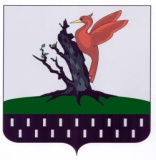 ТАТАРСТАН РЕСПУБЛИКАСЫАЛАБУГА МУНИЦИПАЛЬ РАЙОНЫ  МКО «ОЛЫ ЕЛОВОАВЫЛ ҖИРЛЕГЕ БАШКАРМА КОМИТЕТЫ»Наименование требования к стандарту предоставления муниципальной услугиСодержание требований к стандартуНормативный акт, устанавливающий услугу или требование2.1. Наименование муниципальной услугиВыдача справки о составе семьи, справки с места жительства, справки с места жительства умершего на день смерти, справки с предыдущего места жительства, выписки из похозяйственной книги, выписки из домовой книги, выписка из похозяйственной книги о наличии  у гражданина права на земельный участок.Устав сельского поселенияГК РФ, ЗК РФ, ЖК РФ, Основы законодательства о нотариате, 122-ФЗ, 74-ФЗ, 210-ФЗ, Приказ Росрегистрации2.2. Наименование органа исполнительной власти, непосредственно предоставляющего муниципальную услугуИсполнительный комитет (далее – Исполком)Устав сельского поселения2.3. Описание результата предоставления муниципальной услугисправка о составе семьи;справка с места жительства; справка с места жительства умершего на день смерти;справка с предыдущего места жительства выписка из похозяйственной книги;выписка из домовой книги;выписка из похозяйственной книги о наличии  у гражданина права на земельный участок.справка об отсутствии запрашиваемой информацииУстав сельского поселенияГК РФ, ЗК РФ, ЖК РФ, Основы законодательства о нотариате, 122-ФЗ, 74-ФЗ, 210-ФЗ, Приказ Росрегистрации2.4. Срок предоставления муниципальной услугисправка о составе семьи - не более трех рабочих дней с момента регистрации заявления.справка с места жительства - не более трех рабочих дней с момента регистрации заявления.справка с места жительства умершего на день смерти - Не более трех рабочих дней с момента регистрации заявления.справка с предыдущего места жительства - не более трех рабочих дней с момента регистрации заявления. выписка из похозяйственной книги - не более трех рабочих дней с момента регистрации заявления.выписка из домовой книги - не более трех рабочих дней с момента регистрации заявления.выписка из похозяйственной книги о наличии  у гражданина права на земельный участок – не более 10 рабочих дней с момента регистрации заявления.2.5. Исчерпывающий перечень документов, необходимых в соответствии с законодательными или иными нормативными правовыми актами для предоставления муниципальной услуги, а также услуг, которые являются необходимыми и обязательными для предоставления муниципальных услуг, подлежащих представлению заявителемЗаявление о предоставлении услуги.Документы, удостоверяющие личность.Для юридических лиц - документ, подтверждающий полномочия лица на осуществление действий от имени заявителя.Документы, указанные в приложениях №1,2.Заявления и документы представляются в одном экземпляре.2.6. Исчерпывающий перечень документов, необходимых в соответствии с нормативными правовыми актами для предоставления муниципальной услуги, которые находятся в распоряжении государственных органов, органов местного самоуправления и иных организаций и которые заявитель вправе представитьПредоставление документов, которые могут быть отнесены к данной категории, не требуются2.7. Перечень органов государственной власти (органов местного самоуправления) и их структурных подразделений, согласование которых в случаях, предусмотренных нормативными правовыми актами, требуется для предоставления услуги и которое осуществляется органом, предоставляющим муниципальную услугуСогласование с Земельно-имущественной  палатой  выписки из похозяйственной книги о наличии  у гражданина права на земельный участок.2.8. Исчерпывающий перечень оснований для отказа в приеме документов, необходимых для предоставления муниципальной услуги1) Подача документов ненадлежащим лицом;2) Несоответствие представленных документов перечню документов, указанных в пункте 2.5 настоящего Регламента;3) В заявлении и прилагаемых к заявлению документах имеются неоговоренные исправления, серьезные повреждения, не позволяющие однозначно истолковать их содержание;4) Представление документов в ненадлежащий орган2.9. Исчерпывающий перечень оснований для приостановления или отказа в предоставлении муниципальной услугиОснования для приостановления предоставления услуги не предусмотрены.Основания для отказа:В представленных заявлении и (или) документах содержится недостоверная информация2.10. Порядок, размер и основания взимания государственной пошлины или иной платы, взимаемой за предоставление муниципальной услугиМуниципальная услуга предоставляется на безвозмездной основе2.11. Порядок, размер и основания взимания платы за предоставление услуг, которые являются необходимыми и обязательными для предоставления муниципальной услуги, включая информацию о методике расчета размера такой платыПредоставление необходимых и обязательных услуг не требуется2.12. Максимальный срок ожидания в очереди при подаче запроса о предоставлении муниципальной услуги и при получении результата предоставления таких услугПодача заявления на получение муниципальной услуги при наличии очереди - не более 15 минут.При получении результата предоставления муниципальной услуги максимальный срок ожидания в очереди не должен превышать 15 минут2.13. Срок регистрации запроса заявителя о предоставлении муниципальной услугиВ течение одного дня с момента поступления заявления2.14. Требования к помещениям, в которых предоставляется муниципальная услуга, к месту ожидания и приема заявителей, в том числе к обеспечению доступности для инвалидов указанных объектов в соответствии с законодательством Российской Федерации о социальной защите инвалидов, размещению и оформлению визуальной, текстовой и мультимедийной информации о порядке предоставления таких услугПредоставление муниципальной услуги осуществляется в зданиях и помещениях, оборудованных противопожарной системой и системой пожаротушения, необходимой мебелью для оформления документов, информационными стендами.Обеспечивается беспрепятственный доступ инвалидов к месту предоставления муниципальной услуги (удобный вход-выход в помещения и перемещение в их пределах).Визуальная, текстовая и мультимедийная информация о порядке предоставления муниципальной услуги размещается в удобных для заявителей местах, в том числе с учетом ограниченных возможностей инвалидов2.15. Показатели доступности и качества муниципальной услуги, в том числе количество взаимодействий заявителя с должностными лицами при предоставлении муниципальной услуги и их продолжительность, возможность получения муниципальной услуги в многофункциональном центре предоставления государственных и муниципальных услуг,  возможность получения информации о ходе предоставления муниципальной услуги, в том числе с использованием информационно-коммуникационных технологийПоказателями доступности предоставления муниципальной услуги являются:расположенность помещения Исполкома в зоне доступности общественного транспорта;наличие необходимого количества специалистов, а также помещений, в которых осуществляется прием документов от заявителей;наличие исчерпывающей информации о способах, порядке и сроках предоставления муниципальной услуги на информационных стендах, информационных ресурсах  в сети «Интернет», на Портале государственных и муниципальных услуг Республики Татарстан; на Едином портале государственных и муниципальных услуг (функций);оказание помощи инвалидам в преодолении барьеров, мешающих получению ими услуг наравне с другими лицами.Качество предоставления муниципальной услуги характеризуется отсутствием:очередей при приеме и выдаче документов заявителям;нарушений сроков предоставления муниципальной услуги;жалоб на действия (бездействие) муниципальных служащих, предоставляющих муниципальной услугу;жалоб на некорректное, невнимательное отношение муниципальных служащих, оказывающих государственную услугу, к заявителям.При подаче запроса о предоставлении муниципальной услуги и при получении результата муниципальной услуги - однократное взаимодействие должностного лица, предоставляющего  муниципальной услугу, и заявителя. Продолжительность взаимодействия определяется настоящим Регламентом.При предоставлении муниципальной услуги в МФЦ, в удаленных рабочих местах МФЦ консультацию, прием и выдачу документов осуществляет специалист МФЦ.2.16. Особенности предоставления муниципальной услуги в электронной формеКонсультацию о порядке получения муниципальной услуги в электронной форме можно получить через Интернет-приемную или через Портал государственных и муниципальных услуг Республики Татарстан. В случае, если законом предусмотрена подача заявления о предоставлении муниципальной услуги в электронной форме заявление подается через Портал государственных и муниципальных услуг Республики Татарстан (http://uslugi. tatar.ru/) или Единый портал  государственных и муниципальных услуг (функций) (http:// www.gosuslugi.ru/)(дата)(подпись)(ФИО)ДолжностьТелефонЭлектронный адресРуководитель исполкома(85557) 7-32-42Belov.Elb@tatar.ruЗаместитель руководителя(85557) 7-32-42Belov.Elb@tatar.ru